Community Group Capacity Scorecard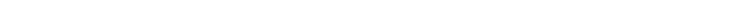 Independence	Maturity of the structuresResilienceParticipationSocial supportPoliticalNetworks and partnershipsDate:Organisation:Project Name:Location:Region:Village:Name of Group:Total number of male members:Name of Group:Total number of female members:Type of Group:Number of male members with disability:Number of female members with disability:Previous score on Independence: Total number of members answering:Number of people that scored 1Number of people that scored 2Number of people that scored 3Number of people that scored 4The average score on Independence:Reasons:Reasons:Actions:Actions:Previous score on Maturity of the structures: Total number of members answering:Number of people that scored 1Number of people that scored 2Number of people that scored 3Number of people that scored 4The average score on Maturity of the structures:Reasons:Reasons:Actions:Actions:Previous score on Resilience: Total number of members answering:Number of people that scored 1Number of people that scored 2Number of people that scored 3Number of people that scored 4The average score on Resilience:Reasons:Reasons:Actions:Actions:Previous score on Participation: Total number of members answering:Number of people that scored 1Number of people that scored 2Number of people that scored 3Number of people that scored 4The average score on Participation:Reasons:Reasons:Actions:Actions:Previous score on Social support	: Total number of members answering:Number of people that scored 1Number of people that scored 2Number of people that scored 3Number of people that scored 4The average score on Social support:Reasons:Reasons:Actions:Actions:Previous score on Political: Total number of members answering:Number of people that scored 1Number of people that scored 2Number of people that scored 3Number of people that scored 4The average score on Political:Reasons:Reasons:Actions:Actions:Previous score on Networks and partnerships: Total number of members answering:Number of people that scored 1Number of people that scored 2Number of people that scored 3Number of people that scored 4The average score on Networks and partnerships:Reasons:Reasons:Actions:Actions: